State of Kansas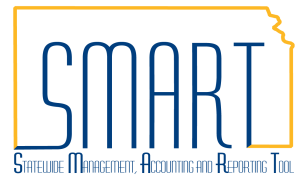 Reviewing Historical Payment Datafor Accounts Payable VouchersStatewide Management, Accounting and Reporting ToolDate CreatedDate Created04/29/2016VersionVersion1.1Last UpdateLast Update05/08/2019Security:Security:Role Security:  Only those individuals with the following roles will have access to view Budget Errors for vouchers:Agency AP Processor (KAP_Agy_AP_Processor)BU Security:  Business Unit Security is applied. Agencies will only have access to view the payment information associated with their agency business unit.Purpose:Purpose:The purpose of this job aid is to provide agencies with a way to look up historical payment information. Agencies can view data for payments including the payment method, payment date, payment reconcile status, voucher ID(s) associated with the payment, and supplier address associated with the payment.NavigationAccounts Payable Homepage > Voucher > Add/Update > Regular Entry: Find an Existing ValueNavBar: Navigator > Accounts Payable > Vouchers > Add/Update > Regular Entry: Find an Existing ValueNavigationAccounts Payable Homepage > Voucher > Add/Update > Regular Entry: Find an Existing ValueNavBar: Navigator > Accounts Payable > Vouchers > Add/Update > Regular Entry: Find an Existing ValueNavigationAccounts Payable Homepage > Voucher > Add/Update > Regular Entry: Find an Existing ValueNavBar: Navigator > Accounts Payable > Vouchers > Add/Update > Regular Entry: Find an Existing Value1.Find the Reference number for the payment.Navigate to the Payments tab of the Voucher.The Reference number on the voucher is the same as the check number.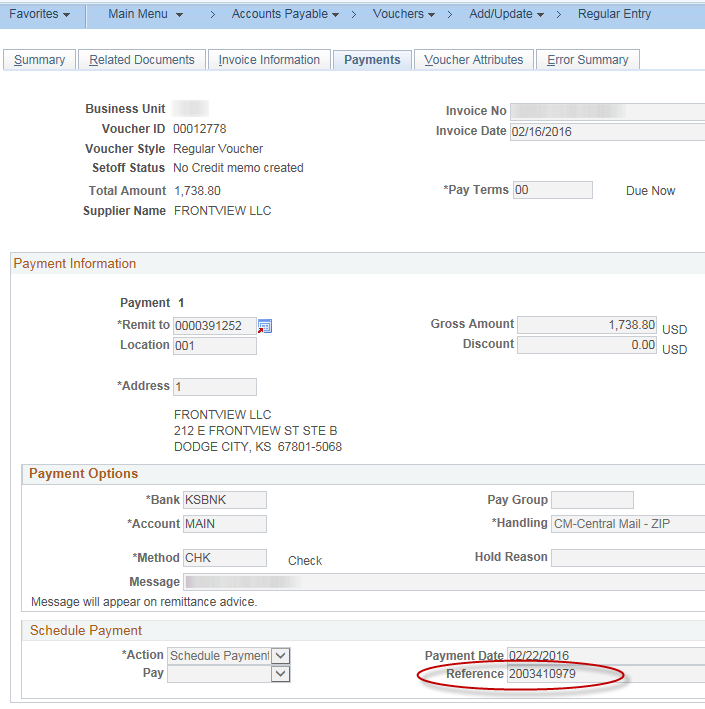 NavigationAccounts Payable Homepage > Payments > Payment Inquiry > PaymentNavBar: Navigator > Accounts Payable > Review Accounts Payable Info > Payments > Payment NavigationAccounts Payable Homepage > Payments > Payment Inquiry > PaymentNavBar: Navigator > Accounts Payable > Review Accounts Payable Info > Payments > Payment NavigationAccounts Payable Homepage > Payments > Payment Inquiry > PaymentNavBar: Navigator > Accounts Payable > Review Accounts Payable Info > Payments > Payment 2.Navigate to the Payment Inquiry pageKey the check number/payment reference in the ‘From Ref ID’ field. Click the Search button.In the results section, click the Payment Reference ID hyperlink. This will allow you to view more details about the payment.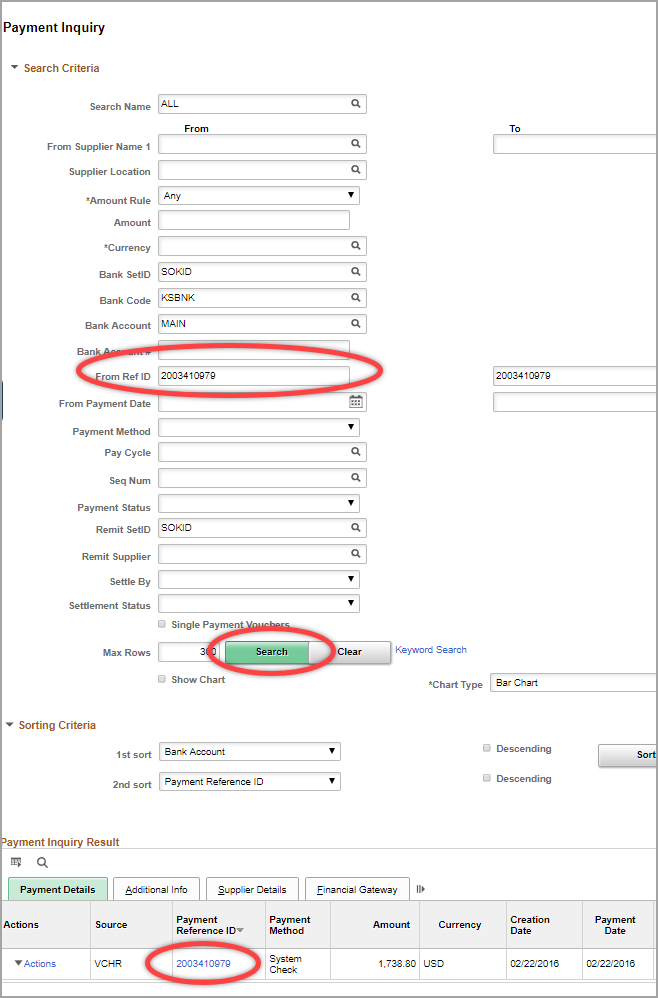 3.View Payment Information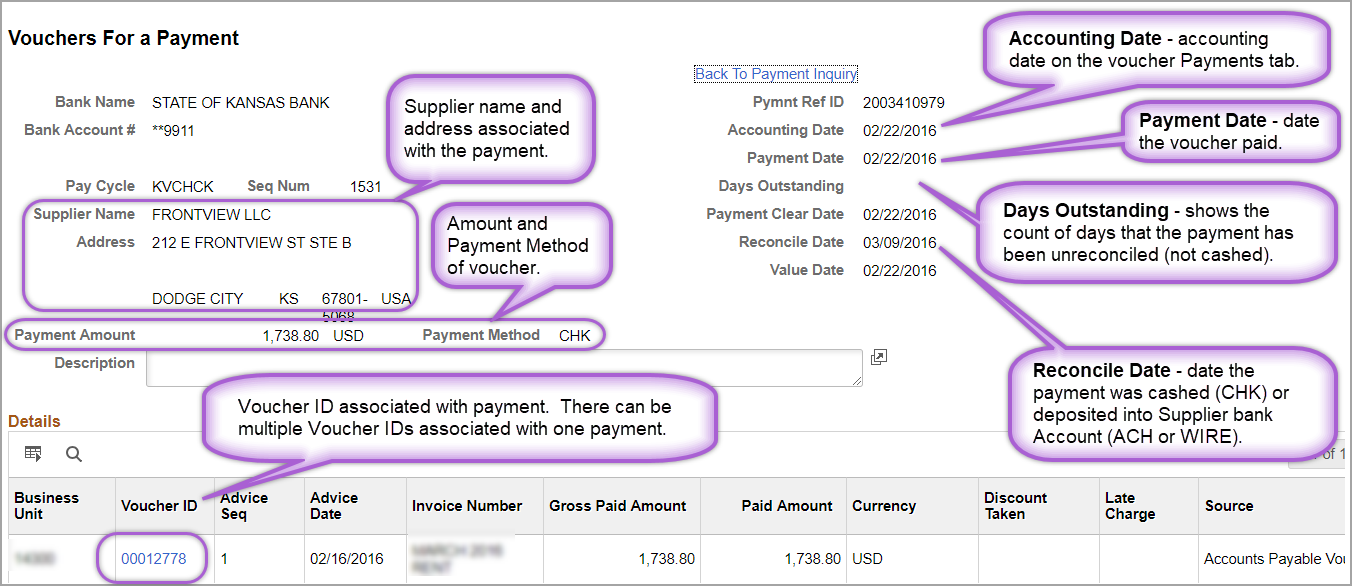 